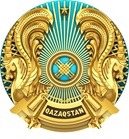 О проведении внутреннего анализа коррупционных рисковВ соответствии Типовыми правилами проведения внутреннего анализа коррупционных рисков, утвержденными Приказом Председателя Агентства Республики Казахстанпо делам государственной службы и противодействию коррупции от 19 октября 2016 года № 12, ПРИКАЗЫВАЮ:Провести внутренний анализ коррупционных рисков (далее ВАКР) в РГП на ПХВ «Казахский научный центр дерматологии и инфекционных заболеваний» МЗ РК (далее - Предприятие) в срок до 15 сентября 2023 года по следующим направлениям:Выявление коррупционных рисков в нормативно-правовых актах, затрагивающих деятельность Предприятия, в частности отдела бухгалтерского учета и отчетности;Выявление коррупционных рисков в организационно-управленческой деятельности Предприятия. Утвердить персональный состав рабочей группы согласно приложению.Возложить руководство, координацию и ответственность за проведение внутреннего анализа коррупционных рисков на заведующую отдел информационно-аналитического мониторинга и стратегического развития Петренко И.И.Внести предложения по переченю должностей, подверженных коррупционным рискам.Обеспечть публичное обсуждение результатов ВАКР у частием независимой стороны. 6. Обеспечить размещение документов по антикоррупционной деятельности на официальном сайте Предприятия.7. Настоящий приказ довести до сведения заинтересованных лиц.Контроль за исполнением настоящего приказа оставляю за собой.Директор                                                                          Б. БайсеркинПриложение Состав рабочей группыРуководитель группы:Руководитель группы:Ознакомлен/аПетренко И.И.Заведующая отделом информационно-аналитического мониторинга и стратегического развития.Члены группы:Члены группы:Касымбекова С.Ж.-Заведующая отделом клинического мониторингаСадыков Г.Заведующий клинико-диагностическим отделениемУтегенова А.К.Врач-дерматовенеролог отдела клинического мониторингаМухаметкалиева А.Т.Начальник отдела управления персоналом,  государственного закупа и правового обеспеченияҚұрманғали Б.М.Юрисконсульт отдела управления персоналом,  государственного закупа и правового обеспечения